							VZW	Vriendenkring MPI ZonnebosMoerstraat 50, 2970 ’s-GravenwezelBelfius BE 94 7785 9418 8814Beste ouders, collega’s, sympathisanten,Op zaterdag 17 november 2018 organiseert deVriendenkring van MPI Zonnebos voor de 18e keer zijnkaas- en wijnavondDeze avond gaat door in het schoolrestaurant van MPI Zonnebos. De opbrengst van deze avond gaat integraal naar onze schoolwerking.
U kan komen eten om 17.00u of om 20.00u.* In deze prijs is steeds een gratis aperitief inbegrepen!Gelieve onderstaand inschrijvingsstrookje terug te bezorgen aan de school en te betalen via overschrijving op bankrekening BE94 7785 9418 8814 met vermelding “K&W + je NAAM”, dit ten laatste voor donderdag 8 november 2018.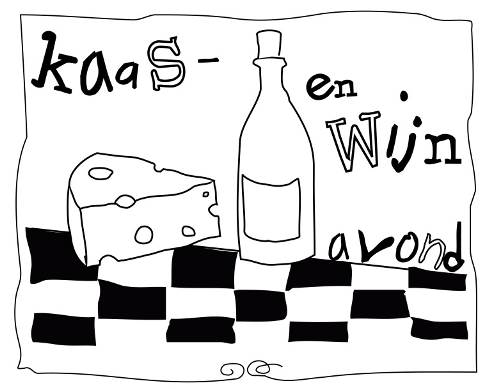        Wij hopen op een talrijke
          opkomst zodat het ook
              dit jaar weer een         geslaagde editie wordt!                met vriendelijke groeten,                Vriendenkring MPI Zonnebos_________________________________________________________________INSCHRIJVINGSSTROOKJE TERUGBEZORGEN UITERLIJK OP 9 NOVEMBER 2017Mevrouw/Mijnheer/Familie ……………………………………………………………………………………………………ouder(s) van………………………………………schrijft in voor de K&W avond.Aantal personen: ............                      17.00u  / 20.00u (omcirkelen aub)
Bedrag overschrijven op rek BE94 7785 9418 8814 met vermelding K&W+NAAMVolwassenenKinderenKaasbuffet€15*€8*Charcuterieschotel€15*€8*Croque monsieur€10*€5*Volwassene(n)Kind(eren)Kaasbuffet... x € 15... x € 8Totaal: € .......Charcuterieschotel... x € 15... x € 8Totaal: € .......Croque Monsieur... x € 10... x € 5Totaal: € .......